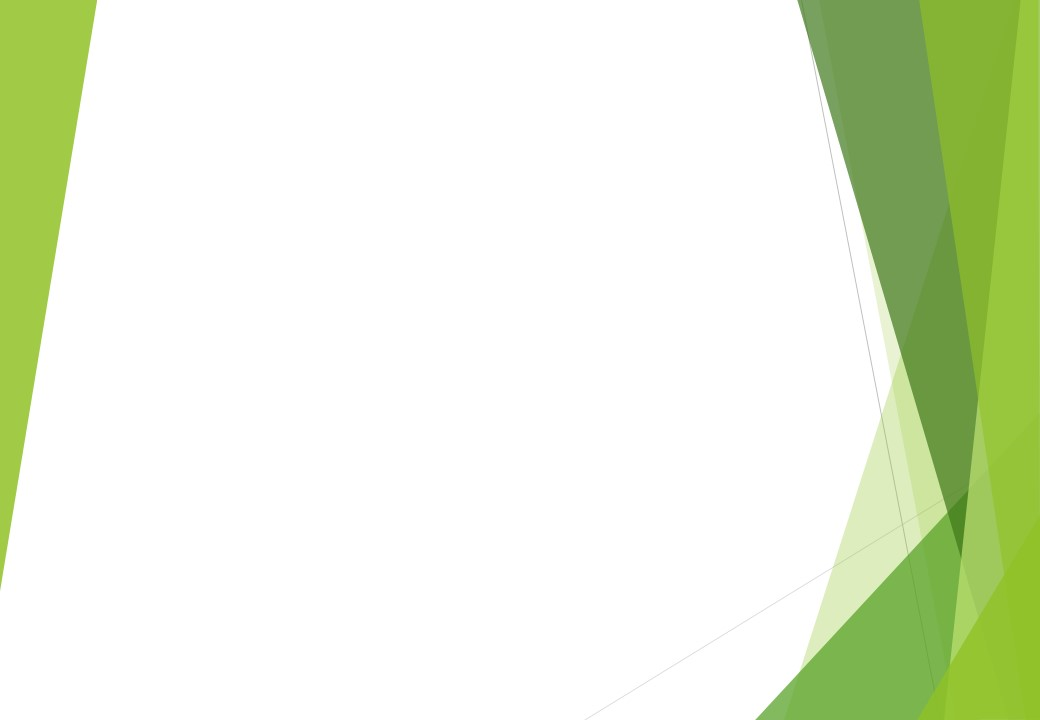 北海道修学旅行モデルコース地方空港利用4日間　道南・道央コース1日目各地ーーー函館空港＝＝＝トラピスチヌ修道院トラピスチヌ修道院トラピスチヌ修道院＝＝＝五稜郭公園＝＝＝函館＝＝＝函館山＝＝＝ホテル函館1日目朝昼午後午後午後午後夕方夜夜函館2日目函館…函館市内自主研修函館市内自主研修函館市内自主研修函館市内自主研修函館市内自主研修＝＝＝洞爺湖サイロ展望台洞爺湖サイロ展望台洞爺湖サイロ展望台洞爺湖サイロ展望台洞爺湖サイロ展望台＝＝＝ホテルニセコ2日目朝日中日中日中日中日中夕方夕方夕方夕方夕方夜ニセコ3日目ニセコ　＝＝＝小樽運河小樽運河小樽運河＝＝＝小樽・札幌自主研修小樽・札幌自主研修小樽・札幌自主研修小樽・札幌自主研修小樽・札幌自主研修＝＝＝ビヤケラー開拓史……ホテル札幌3日目朝午前午前午前日中日中日中日中日中夕方夜札幌4日目札幌＝＝＝学級別研修（下記より選択）カーリング体験・白い恋人パーク・王子製紙（株）苫小牧工場・サケのふるさと千歳水族館・大倉山ジャンプ競技場&札幌オリンピックミュージアム学級別研修（下記より選択）カーリング体験・白い恋人パーク・王子製紙（株）苫小牧工場・サケのふるさと千歳水族館・大倉山ジャンプ競技場&札幌オリンピックミュージアム学級別研修（下記より選択）カーリング体験・白い恋人パーク・王子製紙（株）苫小牧工場・サケのふるさと千歳水族館・大倉山ジャンプ競技場&札幌オリンピックミュージアム学級別研修（下記より選択）カーリング体験・白い恋人パーク・王子製紙（株）苫小牧工場・サケのふるさと千歳水族館・大倉山ジャンプ競技場&札幌オリンピックミュージアム学級別研修（下記より選択）カーリング体験・白い恋人パーク・王子製紙（株）苫小牧工場・サケのふるさと千歳水族館・大倉山ジャンプ競技場&札幌オリンピックミュージアム学級別研修（下記より選択）カーリング体験・白い恋人パーク・王子製紙（株）苫小牧工場・サケのふるさと千歳水族館・大倉山ジャンプ競技場&札幌オリンピックミュージアム学級別研修（下記より選択）カーリング体験・白い恋人パーク・王子製紙（株）苫小牧工場・サケのふるさと千歳水族館・大倉山ジャンプ競技場&札幌オリンピックミュージアム学級別研修（下記より選択）カーリング体験・白い恋人パーク・王子製紙（株）苫小牧工場・サケのふるさと千歳水族館・大倉山ジャンプ競技場&札幌オリンピックミュージアム学級別研修（下記より選択）カーリング体験・白い恋人パーク・王子製紙（株）苫小牧工場・サケのふるさと千歳水族館・大倉山ジャンプ競技場&札幌オリンピックミュージアム＝＝＝新千歳空港ーーー各地4日目朝午前午前午前午前午前午前午前午前午前昼午後＝＝＝バスーーー航空機□■□JR***タクシー…徒歩～～～フェリー